Итоги конкурса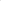 «Золотая медаль выставки «Учебная Сибирь - 2020»НОМИНАЦИЯ № 1: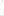 Современные стратегии и технологии управления образовательной организацией 21 векаСЕРЕБРЯНАЯ МЕДАЛЬ- МАОУ «Лицей № 176» г. Новосибирск за проект «Управление качеством образования в школе НТИ на основе проектного менеджмента» (Авторы: Корнева М. П., Данилова З. И.)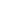 - МАОУ «Средняя общеобразовательная школа № 217» г. Новосибирск за модель профессионального развития педагога в условиях формирования нового педагогического коллектива (Автор: Волкова О. А.)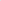 МКОУ Прогимназия № 1 за проект «Реализация этнокультурного компонента в образовательной деятельности МКОУ Прогимназия № 1 через сотрудничество с общественными организациями» (Авторы: Григорьева М. И., Данилина О. Ю, Борисова М. С.) дипломМАОУ «Средняя общеобразовательная школа № 217» г. Новосибирск за повышение качества образования как траектория развития личности обучающихся (Автор: Власова О. В.)- МКОУ Прогимназия № 1 за реализацию модели взаимодействия с родителями в условиях культурно-развивающего пространства прогимназии (Авторы: Григорьева М. И., Данилина О. Ю, Борисова М. С.)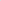 НОМИНАЦИЯ № 2:Создание современной модели муниципальной службы психолого-педагогического сопровождения в системе образованияБОЛЬШАЯ ЗОЛОТАЯ МЕДАЛЬ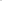 МАОУ «Средняя общеобразовательная школа № 217» г. Новосибирск организацию форума педагогов-дефектологов Ресурсных классов «Инклюзия – практики развития и обучения» (Авторы: Никифорова М. В., Гичкина В. А.)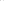 НОМИНАЦИЯ № 3:Современное содержание общего образования: грамотность, воспитание и универсальные навыки для всех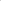 БОЛЬШАЯ ЗОЛОТАЯ МЕДАЛЬ-  «Средняя общеобразовательная школа № 196» г. Новосибирска за программу «Тропинками здоровья» в образовательном пространстве МБОУ СОШ № 196 как ресурс формирования универсальных навыков и активной социальной позиции младших школьников (Авторы: Медведцина Н. М., Кушнарева Г. А.)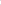 МБОУ «Средняя общеобразовательная школа № 182 им. 46-го гвардейского Таманского Краснознаменного ордена Суворова Ш степени» за патриотическое воспитание на уроках литературы (Авторы: Лютикова Л. А., Самойлова Н. А.)МАЛАЯ ЗОЛОТАЯ МЕДАЛЬ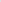 -МАОУ «Гимназия № 7 «Сибирская» г. Новосибирск за портфель проектов «Профильные смены как механизм развития метапредметных компетенций» (Авторы: Калашникова Л. А., Осокина Т. В., Лаптева Т. В., Борисова А. А.)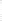 МАОУ «Лицей № 176» г. Новосибирск за совершенствование технологий патриотического воспитания школьников в условиях апробации Примерной программы воспитания Российской Федерации (Авторы: Корнева М. П., Данилова З. И., Крылова Н. А.)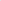 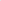 - МБОУ «Средняя общеобразовательная школа № 47» г. Новосибирск за повышение мотивации и самостоятельности обучающихся через организацию проектно-исследовательской деятельности в школе (Авторы: Кострубова Г. А., Осинцева А. В., Калашникова Е. П.)МКДОУ «Детский сад № 346» за рабочую программу для комбинированных групп «Физическое развитие и поддержка двигательных способностей ребёнка с ОВЗ в соответствии с его возможностями» (Автор: Ашека С. А.)СЕРЕБРЯНАЯ МЕДАЛЬ- МБОУ «Лицей информационных технологий» г. Новосибирск за проект «К высоким результатам ОГЭ по русскому языку через технологию деятельностного метода Л. Г. Петерсон» (Автор: Волкова Е. С.)НОМИНАЦИЯ № 4Внедрение современных управленческих практик как инструмента повышения качества дошкольного образования:МАЛАЯ ЗОЛОТАЯ МЕДАЛЬМКДОУ «Детский сад № 398» - за проект «Объединяем всех, заботясь о каждом. Повышение качества дошкольного образования через повышение уровня профессиональной компетентности педагогов дошкольной образовательной организации» (Авторы: Великанова О. В., Минимуллина М. С., Головина Е. В., Шуваева Ю. О., Панфилова Е. Е., Фокина В. А.)НОМИНАЦИЯ № 5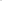 Образование цифрового векаБОЛЬШАЯ ЗОЛОТАЯ МЕДАЛЬМАОУ «Лицей № 176» г. Новосибирск за проект «Кампус молодёжных инноваций «Конструктор миров» - цифровая образовательная среда для развития компетенций будущего» (Авторы: Корнева М. П., Бокта О. А., Шунаев Н. А.)СЕРЕБРЯНАЯ МЕДАЛЬМБОУ «Лицей информационных технологий» г. Новосибирск за проект «Формирование ИКТ компетенций молодых педагогов в условиях работы открытой цифровой школы МБОУ ЛИТ» (Авторы: Атконова А. Н., Присяжнюк В. В.)МБОУ «Лицей Информационных Технологий» г. Новосибирск за формирование ключевых компетенций учащихся в процессе проектной деятельности с применением П-технологий (Автор: Котлярова Л. В.)НОМИНАЦИЯ № 6Современные механизмы развития дополнительного образованияБОЛЬШАЯ ЗОЛОТАЯ МЕДАЛЬ- МБОУ «Средняя общеобразовательная школа № 196 г. Новосибирск за театрализованные представления как один из ресурсов профилактики девиантного поведения школьников (Авторы: Безменова Е. В., Гаряева М. С., Соловьева Т. В.)МАЛАЯ ЗОЛОТАЯ МЕДАЛЬМБОУ «Средняя общеобразовательная школа № 134» г. Новосибирска за проект «Волонтёрское движение в образовательной организации как современный механизм развития социальной компетентности будущих выпускников» (Авторы: Г. Ф. Ерисова, Н. Н. Рагозина, Н. В. Свиридова) дипломМАОУ «Средняя общеобразовательная школа № 217» г. Новосибирск за проект «ЭКО- ТТ хакатон «Е1-Сибирск 54» (Автор: Коваль И. Т.)НОМИНАЦИЯ № 7Развитие и поддержка талантовБОЛЬШАЯ ЗОЛОТАЯ МЕДАЛЬМБОУ «Средняя общеобразовательная школа № 64» г. Новосибирск за профориентационную программу «Время первых» (Авторы: Куркина Н. В., Ольховская Н. А., Савгачева О. А., Тюрина Е. С.)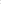 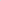 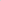 